Pilar I. Marco Jurídico, Regulatorio y de Políticas	Indicador 1. El marco legislativo para la contratación pública cumple con las normas acordadas y las obligaciones aplicables.Indicador 2. Reglamentos y herramientas en apoyo de la implementación del marco legal.Indicador 3. El marco legal refleja los objetivos complementarios de política del país y las obligaciones internacionales.Pilar II. Marco Institucional y Capacidad de GestiónIndicador 4. El sistema de contratación pública se encuentra bien integrado y es parte del sistema de gestión de las finanzas públicas.Indicador 5. El país tiene una institución encargada de la función normativa/regulatoriaIndicador 6. Las entidades contratantes y sus mandatos están claramente definidos.Indicador 7. La contratación pública se encuentra inserta en un sistema de información eficiente.Indicador 8. El sistema de contratación pública tiene una gran capacidad para desarrollarse y mejorar.Pilar III. Operaciones de Contratación Pública y Prácticas de MercadoIndicador 9. Las prácticas de contratación pública alcanzan los objetivos establecidos.Indicador 10. El mercado de contratación pública es completamente funcional.Pilar IV. Rendición de cuentas, integridad y transparencia del Sistema de contratación públicaIndicador 11. La transparencia y el compromiso de la sociedad civil fomentan la integridad en la contratación pública.Indicador 12. El país cuenta con sistemas efectivos de control y auditoría.Indicador 13. Los mecanismos de apelaciones de contratación pública son eficaces y eficientes.Indicador 14. El país cuenta con medidas éticas y de lucha contra la corrupción.Subindicador 1(a) Esfera de aplicación y cobertura del marco legislativo y regulatorioEl conjunto de normas legales y reglamentaciones cumple con todas las siguientes condiciones:Criterio de evaluación 1(a)(a):Se encuentra adecuadamente registrado y organizado en forma jerárquica (leyes, decretos, reglamentaciones, procedimientos), y su precedencia está claramente establecida.Conclusión: Bandera roja: Análisis cualitativo
Análisis de brechas
Recomendaciones
Criterio de evaluación 1(a)(b):Abarca bienes, obras y servicios (incluyendo servicios de consultoría) para todas las contrataciones donde se utilicen fondos públicos.Conclusión: Bandera roja: Análisis cualitativo
Análisis de brechas
Recomendaciones
Criterio de evaluación 1(a)(c):Las APPs, incluídas las concesiones, están reguladas.Conclusión: Bandera roja: Análisis cualitativo
Análisis de brechas
Recomendaciones
Criterio de evaluación 1(a)(d):Las leyes, reglamentos y políticas actuales se publican y son de fácil acceso para el público, sin costo.Conclusión: Bandera roja: Conclusión: Bandera roja: Análisis cualitativo
Análisis de brechas
Recomendaciones
Subindicador 1(b) Procedimientos usados para la contratación El marco legal cumple con las siguientes condiciones:Criterio de evaluación 1(b)(a):Los métodos de contratación pública se establecen en forma clara a un nivel jerárquico apropiado, junto con las condiciones correspondientes en las que puede usarse cada método.Conclusión: Bandera roja: Análisis cualitativo
Análisis de brechasRecomendaciones
Criterio de evaluación 1(b)(b):Los métodos de contratación pública descritos incluyen procedimientos de contratación competitivos y menos competitivos, y proporcionan un rango apropriado de opciones para asegurar el valor por el dinero, la equidad, la transparencia, la proporcionalidad y la integridad.Conclusión: Bandera roja: Análisis cualitativo
Análisis de brechas
Recomendaciones
Criterio de evaluación 1(b)(c):El fraccionamiento de contratos para limitar la competencia está prohibido.Conclusión: Bandera roja: Análisis cualitativo
Análisis de brechas
Recomendaciones
Criterio de evaluación 1(b)(d):Se especifican estándares apropiados para los procedimientos competitivos.Conclusión: Bandera roja: Análisis cualitativo
Análisis de brechas
Recomendaciones
Subindicador 1(c) Reglas de publicidad y plazos El marco jurídico cumple con las siguientes condiciones:Criterio de evaluación 1(c)(a):Exige que las oportunidades de contratación se divulguen públicamente a menos que se justifique explícitamente la existencia de una restricción para las mismas (diríjase al indicador 1(b)).Conclusión: Bandera roja: Análisis cualitativo
Análisis de brechas
Recomendaciones
Criterio de evaluación 1(c)(b):La publicación de las oportunidades provee tiempo suficiente (consistente con la metodología, naturalezay la complejidad de las licitaciones públicas) para que los oferentes potenciales puedan obtener losdocumentos y responder a la invitación. Para cada método de contratación, se definen los plazos mínimospara la presentación de ofertas/propuestas, y dichos plazos se extienden cuando se busca que haya unacompetencia internacional.Conclusión: Bandera roja: Análisis cualitativo
Análisis de brechas
Recomendaciones
Criterio de evaluación 1(c)(c):La publicación de licitaciones abiertas es obligatoria en al menos un periódico de amplia circulación nacional o en un único sitio oficial de Internet, donde se exhiban todas las oportunidades de contratación pública, que sea fácilmente accesible, sin costo ni otras barreras, como las limitaciones tecnológicas.Conclusión: Bandera roja: Análisis cualitativo
Análisis de brechas
Recomendaciones
Criterio de evaluación 1(c)(d):El contenido de la publicación incluye suficiente información para permitirles a los posibles oferentes decidir su capacidad e interés en presentar ofertas.Conclusión: Bandera roja: Análisis cualitativo
Análisis de brechas
Recomendaciones
Subindicador 1(d) Reglas de participaciónEl marco legal cumple con las siguientes condiciones:Criterio de evaluación 1(d)(a):Establece que la participación de las partes interesadas es justa y se basa en las calificaciones, de acuerdo con las reglas de elegibilidad y exclusiones.Conclusión: Bandera roja: Análisis cualitativo
Análisis de brechas
Recomendaciones
Criterio de evaluación 1(d)(b):Asegura que no haya barreras a la participación en el mercado de contratación pública.Conclusión: Bandera roja: Análisis cualitativo
Análisis de brechas
Recomendaciones
Criterio de evaluación 1(d)(c):Detalla los requisitos de elegibilidad y regula las exclusiones por actividades delictivas o corruptas, por exclusión administrativa bajo la ley, sujeta al debido proceso, o la prohibición de relaciones comerciales.Conclusión: Bandera roja: Análisis cualitativo
Análisis de brechas
Recomendaciones
Criterio de evaluación 1(d)(d):Establece reglas para la participación de empresas públicas que promuevan una competencia justa.Conclusión: Bandera roja: Análisis cualitativo
Análisis de brechas
Recomendaciones
Criterio de evaluación 1(d)(e):Detalla los procedimientos que pueden usarse para determinar la elegibilidad de un oferente y su capacidad para ejecutar determinado contrato.Conclusión: Bandera roja: Análisis cualitativo
Análisis de brechas
Recomendaciones
Subindicador 1(e) Documentación de contratación y especificaciones técnicas El marco legal cumple con las siguientes condiciones:Criterio de evaluación 1(e)(a):Establece el contenido mínimo para los documentos de contratación y exige que el contenido sea el apropiado y suficiente como para que los oferentes puedan cumplir con el requisito.Conclusión: Bandera roja: Análisis cualitativo
Análisis de brechas
Recomendaciones
Criterio de evaluación 1(e)(b):Exige el uso de especificaciones neutrales mediante la cita de normas internacionales cuando fuese posible, y requiere el uso de especificaciones funcionales, cuando resulte apropiado.Conclusión: Bandera roja: Análisis cualitativo
Análisis de brechas
Recomendaciones
Criterio de evaluación 1(e)(c):Requiere reconocimiento de estándares equivalentes cuando no exista una especificación neutral.Conclusión: Bandera roja: Análisis cualitativo
Análisis de brechas
Recomendaciones
Criterio de evaluación 1(e)(d):Permite que los oferentes potenciales soliciten una clarificación del documento de licitación y requiere quela entidad compradora responda de manera oportuna y comunique la clarificación a todos los oferentespotenciales (por escrito).Conclusión: Bandera roja: Análisis cualitativo
Análisis de brechas
Recomendaciones
Subindicador 1(f) Criterios de evaluación y adjudicaciónEl marco legal exige que:Criterio de evaluación 1(f)(a):Los criterios de evaluación sean objetivos, relevantes para el tema objeto del contrato y especificados con precisión por adelantado en los documentos de contratación, de modo que la decisión de adjudicación se tome solamente sobre la base de los criterios establecidos en los documentos.Conclusión: Bandera roja: Análisis cualitativo
Análisis de brechas
Recomendaciones
Criterio de evaluación 1(f)(b):Se permita el uso de los atributos relacionados con el precio y no relacionados con el precio y/o las consideraciones de los costos del ciclo de vida en tanto sean apropiados para asegurar la toma de decisiones objetivas y en concordancia con el valor por el dinero.Conclusión: Bandera roja: Análisis cualitativo
Análisis de brechas
Recomendaciones
Criterio de evaluación 1(f)(c):La evaluación de propuestas para servicios de consultoría otorgue la importancia adecuada a la calidad, y que estén definidos procedimientos y metodologías claros para la evaluación de la capacidad técnica.Conclusión: Bandera roja: Análisis cualitativo
Análisis de brechas
Recomendaciones
Criterio de evaluación 1(f)(d):La forma en que se combinan los criterios de evaluación y se asignan los factores relativos debe estar claramente definida en los documentos de contratación.Conclusión: Bandera roja: Análisis cualitativo
Análisis de brechas
Recomendaciones
Criterio de evaluación 1(f)(e):Durante el período de evaluación, la información relativa al examen, a las explicaciones y a la evaluación de ofertas/propuestas no se divulgue a los participantes o a otras personas que no estén involucradas oficialmente en el proceso de evaluación.Conclusión: Bandera roja: Análisis cualitativo
Análisis de brechas
Recomendaciones
Subindicador 1(g) Presentación, recepción y apertura de ofertas El marco legal contiene disposiciones en relación con las siguientes condiciones:Criterio de evaluación 1(g)(a):Apertura de las licitaciones después de la fecha de cierre para recepción de las ofertas siguiendo un procedimiento definido y regulado.Conclusión: Bandera roja: Análisis cualitativo
Análisis de brechas
Recomendaciones
Criterio de evaluación 1(g)(b):Se almacenan los registros del proceso de apertura de ofertas y se ponen a disposición para consulta.Conclusión: Bandera roja: Análisis cualitativo
Análisis de brechas
Recomendaciones
Criterio de evaluación 1(g)(c):Se mantiene la seguridad y confidencialidad de las ofertas desde antes de la apertura hasta después de la adjudicación del contrato.Conclusión: Bandera roja: Análisis cualitativo
Análisis de brechas
Recomendaciones
Criterio de evaluación 1(g)(d):Se prohíbe la divulgación de información sensible específica.Conclusión: Bandera roja: Análisis cualitativo
Análisis de brechas
Recomendaciones
Criterio de evaluación 1(g)(e):La modalidad de presentación de las ofertas y la recepción por parte del gobierno se encuentran bien definidas para evitar un rechazo innecesario de ofertas.Conclusión: Bandera roja: Análisis cualitativo
Análisis de brechas
Recomendaciones
Subindicador 1(h) Derecho a impugnación y apelación El marco legal establece lo siguiente:Criterio de evaluación 1(h)(a):Los participantes del proceso de contratación tienen el derecho a impugnar las decisiones tomadas o acciones emprendidas por la entidad compradora.Conclusión: Bandera roja: Análisis cualitativo
Análisis de brechas
Recomendaciones
Criterio de evaluación 1(h)(b):Disposiciones permiten responder a una impugnación con revisión administrativa por parte de otro órgano, independiente del organismo de contratación, que tenga la autoridad para suspender la decisión de adjudicación, otorgar soluciones y establecer el derecho a una revisión judicial.Conclusión: Bandera roja: Análisis cualitativo
Análisis de brechas
Recomendaciones
Criterio de evaluación 1(h)(c):Normas que establecen las materias que están sujetas a revisión.Conclusión: Bandera roja: Análisis cualitativo
Análisis de brechas
Recomendaciones
Criterio de evaluación 1(h)(d):Normas que establecen los plazos para la presentación de impugnaciones y apelaciones, y para emitir decisiones por parte de la institución a cargo de la revisión y del organismo de apelación independiente.Conclusión: Bandera roja: Análisis cualitativo
Análisis de brechas
Recomendaciones
Criterio de evaluación 1(h)(e):Publicación de decisiones y solicitudes de apelación en sitios de fácil acceso y dentro de un marco de tiempo especificado, en línea con la legislación que protege información sensible.Conclusión: Bandera roja: Análisis cualitativo
Análisis de brechas
Recomendaciones
Criterio de evaluación 1(h)(f):Las decisiones de los órganos de apelación independientes están sujetas a revisiones de más alto nivel (revisiones judiciales).Conclusión: Bandera roja: Análisis cualitativo
Análisis de brechas
Recomendaciones
Subindicador 1(i) Gestión de contratosEl marco legal contempla lo siguiente:Criterio de evaluación 1(i)(a):Las funciones para llevar adelante la gestión de contratos están definidas y las responsabilidades, claramente asignadas.Conclusión: Bandera roja: Análisis cualitativo
Análisis de brechas
Recomendaciones
Criterio de evaluación 1(i)(b):Están definidas las condiciones para las enmiendas contractuales, así como para asegurar economía y no limitar la competencia de manera arbitraria.Conclusión: Bandera roja: Análisis cualitativo
Análisis de brechas
Recomendaciones
Criterio de evaluación 1(i)(c):Hay procesos efectivos e imparciales para la resolución pronta de disputas durante la ejecución del contrato.Conclusión: Bandera roja: Análisis cualitativo
Análisis de brechas
Recomendaciones
Criterio de evaluación 1(i)(d):El resultado final de la resolución de una controversia es exigible.Conclusión: Bandera roja: Análisis cualitativo
Análisis de brechas
Recomendaciones
Subindicador 1(j) Contratación electrónica (e-Procurement)El marco legal considera las siguientes disposiciones:Criterio de evaluación 1(j)(a):El marco legal permite o determina soluciones de contratación electrónicas que cubren por entero o de forma parcial el ciclo de contratación pública.Conclusión: Bandera roja: Análisis cualitativo
Análisis de brechas
Recomendaciones
Criterio de evaluación 1(j)(b):El marco legal asegura el uso de herramientas y estándares que proporcionan acceso irrestricto y completo al sistema, tomando en cuenta la privacidad, la seguridad de los datos y la autenticación.Conclusión: Bandera roja: Análisis cualitativo
Análisis de brechas
Recomendaciones
Criterio de evaluación 1(j)(c):El marco legal requiere que se informe a las partes interesadas qué partes de los procesos se manejarán de forma electrónica.Conclusión: Bandera roja: Análisis cualitativo
Análisis de brechas
Recomendaciones
Subindicador 1(k) Normas para la salvaguarda de registros, documentos y datos electrónicos El marco legal contempla lo siguiente:Criterio de evaluación 1(k)(a):Establece una lista comprensiva de registros de contratación y documentos relacionados a las transacciones, incluida la gestión de contratos que debe conservarse a nivel operativo, y lo que haya disponible para inspección pública, incluidas las condiciones de acceso.Conclusión: Bandera roja: Análisis cualitativo
Análisis de brechas
Recomendaciones
Criterio de evaluación 1(k)(b):Existe una política de retención de documentos que es compatible con el plazo de prescripción del país para investigar y procesar los casos de fraude y corrupción, y con los ciclos de auditoría.Conclusión: Bandera roja: Análisis cualitativo
Análisis de brechas
Recomendaciones
Criterio de evaluación 1(k)(c):Hay protocolos de seguridad establecidos para proteger los registros (físicos o electrónicos).Conclusión: Bandera roja: Análisis cualitativo
Análisis de brechas
Recomendaciones
Subindicador 1(l) Principios de contratación pública en la legislación especializadaEl cuerpo legal y regulatorio de normas cumple con las siguientes condiciones:Criterio de evaluación 1(l)(a):Los principios y/o el marco legal de contratación pública se aplican a lo largo de la legislación especializada que rige la contratación por parte de entidades que operan en sectores específicos, como corresponda.Conclusión: Bandera roja: Análisis cualitativo
Análisis de brechas
Recomendaciones
Criterio de evaluación 1(l)(b):Los principios y/o leyes de contratación pública se aplican a la selección y contratación de APP, incluyendo las adjudicaciones, como corresponda.Conclusión: Bandera roja: Análisis cualitativo
Análisis de brechas
Recomendaciones
Criterio de evaluación 1(l)(c):Las responsabilidades para el desarrollo de políticas y el apoyo para la implementación de APP, incluyendo las adjudicaciones, están claramente definidas.Conclusión: Bandera roja: Análisis cualitativo
Análisis de brechas
Recomendaciones
Subindicador 2(a) Implementación de normas que definen procesos y procedimientosCriterio de evaluación 2(a)(a):Hay reglamentos que complementan y detallan las disposiciones de la ley sobre contratación, y no contradicen la ley.Conclusión: Bandera roja: Análisis cualitativo
Análisis de brechas
Recomendaciones
Criterio de evaluación 2(a)(b):Los reglamentos son claros, comprehensivos y están consolidados como un conjunto de normas de fácil acceso en un único lugar accesible.Conclusión: Bandera roja: Análisis cualitativo
Análisis de brechas
Recomendaciones
Criterio de evaluación 2(a)(c):La responsabilidad por el mantenimiento de los reglamentos está claramente establecida y los reglamentos se actualizan con regularidad.Conclusión: Bandera roja: Análisis cualitativo
Análisis de brechas
Recomendaciones
Subindicador 2(b) Documentos modelo de contrataciones públicas para bienes, obras y serviciosCriterio de evaluación 2(b)(a):Se proveen documentos de contratación modelo para usar para una amplia gama de bienes, obras y Servicios, incluyendo servicios de consultoría proporcionados por organismos del gobierno.Conclusión: Bandera roja: Análisis cualitativo
Análisis de brechas
Recomendaciones
Criterio de evaluación 2(b)(b):Como mínimo, hay un conjunto estandarizado y obligatorio de cláusulas o plantillas que reflejan el marco legal. Estas cláusulas pueden usarse en documentos preparados para licitaciones/ofertas competitivas.Conclusión: Bandera roja: Análisis cualitativo
Análisis de brechas
Recomendaciones
Criterio de evaluación 2(b)(c):Los documentos se actualizan y se encuentra claramente definida la responsabilidad de su preparación y actualización.Conclusión: Bandera roja: Análisis cualitativo
Análisis de brechas
Recomendaciones
Subindicador 2(c) Condiciones contractuales estándarCriterio de evaluación 2(c)(a):Hay condiciones contractuales estándar para los tipos de contratos más comunes y su utilización es obligatoria.Conclusión: Bandera roja: Análisis cualitativo
Análisis de brechas
Recomendaciones
Criterio de evaluación 2(c)(b):El contenido de las condiciones contractuales estándar suele ser consistente con las prácticas aceptadas a nivel internacional.Conclusión: Bandera roja: Análisis cualitativo
Análisis de brechas
Recomendaciones
Criterio de evaluación 2(c)(c):Las condiciones contractuales estándar forman parte integral de los documentos de licitación y se ponen a disposición de los participantes de los procedimientos de contratación.Conclusión: Bandera roja: Análisis cualitativo
Análisis de brechas
Recomendaciones
Subindicador 2(d) Guía o Manual del Usuario para entidades contratantesCriterio de evaluación 2(d)(a):Hay uno o varios manuales integrales sobre contratación pública que detallantodos los procedimientos para la correcta implementación de las leyes y reglamentaciones de contratación.Conclusión: Bandera roja: Análisis cualitativo
Análisis de brechas
Recomendaciones
Criterio de evaluación 2(d)(b):Se establece claramente quién asumirá la responsabilidad por el mantenimiento del manual y se lo actualiza con regularidad.Conclusión: Bandera roja: Análisis cualitativo
Análisis de brechas
Recomendaciones
Subindicador 3(a)Contratación Pública Sostenible (CPS)Criterio de evaluación 3(a)(a):El país tiene asentada una política/estrategia para implementar la CPS en apoyo de objetivos de política nacional más amplios.Conclusión: Bandera roja: Análisis cualitativo
Análisis de brechas
Recomendaciones
Criterio de evaluación 3(a)(b):La implementación del plan de CPS se basa en una evaluación profunda, y se han establecido sistemas y herramientas para operar, facilitar y monitorear la aplicación de CPS.Conclusión: Bandera roja: Análisis cualitativo
Análisis de brechas
Recomendaciones
Criterio de evaluación 3(a)(c):El marco legal y regulatorio permite la consideración de criterios de sostenibilidad (es decir: criterios económicos, medioambientales y sociales) en la contratación pública.Conclusión: Bandera roja: Análisis cualitativo
Análisis de brechas
Recomendaciones
Criterio de evaluación 3(a)(d):Las provisiones legales son consistentes con los objetivos primarios de la contratación pública y aseguran valor por el dinero.Conclusión: Bandera roja: Análisis cualitativo
Análisis de brechas
Recomendaciones
Subindicador 3(b)Obligaciones derivadas de acuerdos internacionales Las obligaciones relacionadas con la contratación pública derivadas de acuerdos internacionales vinculantes han sido:Criterio de evaluación 3(b)(a):Claramente establecidasConclusión: Bandera roja: Análisis cualitativo
Análisis de brechas
Recomendaciones
Criterio de evaluación 3(b)(b):Adoptadas de manera consistente en las leyes y los reglamentos, y se reflejan en las políticas de contratación.Conclusión: Bandera roja: Análisis cualitativo
Análisis de brechas
Recomendaciones
Subindicador 4(a) Planificación de contrataciones y el ciclo presupuestario El marco legal y regulatorio, los procedimientos financieros y los sistemas contemplan lo siguiente:Criterio de evaluación 4(a)(a):La preparación de planes anuales o multianuales de contratación para facilitar el proceso de planificación y formulación presupuestaria y contribuir a la planificación multianual.Conclusión: Bandera roja: Análisis cualitativo
Análisis de brechas
Recomendaciones
Criterio de evaluación 4(a)(b):El compromiso o apropiación de los fondos presupuestarios de manera oportuna, y dichos fondos cubren el monto completo del contrato (o el monto necesario para cubrir la porción del contrato que se cumplirá dentro del período presupuestario).Conclusión: Bandera roja: Análisis cualitativo
Análisis de brechas
Recomendaciones
Criterio de evaluación 4(a)(c):La presencia de un mecanismo de retroalimentación para certificar la ejecución presupuestaria, incluyendo información sobre la realización de los contratos más importantes.Conclusión: Bandera roja: Análisis cualitativo
Análisis de brechas
Recomendaciones
Subindicador 4(b) Procedimientos financieros y el ciclo de contratación El marco legal y regulatorio, los procedimientos financieros y los sistemas deben asegurar que:Criterio de evaluación 4(b)(a):Ninguna solicitud de ofertas/ propuesta de oferentes tiene lugar sin la certificación de disponibilidad de fondos.Criterio de evaluación 4(b)(a):Ninguna solicitud de ofertas/ propuesta de oferentes tiene lugar sin la certificación de disponibilidad de fondos.Conclusión: Bandera roja: Análisis cualitativo
Análisis cualitativo
Análisis de brechas
Análisis de brechas
Recomendaciones
Recomendaciones
Criterio de evaluación 4(b)(b):Los procedimientos/ normas nacionales para procesar las facturas y autorizar los pagos cumplen con la obligación de pago oportuno establecida en el contrato, y son claros y se encuentran disponibles públicamente para oferentes potenciales. *Criterio de evaluación 4(b)(b):Los procedimientos/ normas nacionales para procesar las facturas y autorizar los pagos cumplen con la obligación de pago oportuno establecida en el contrato, y son claros y se encuentran disponibles públicamente para oferentes potenciales. *Conclusión: Bandera roja: Análisis cualitativo
Análisis cualitativo
Análisis cuantitativo Indicador cuantitativo para sustanciar la evaluación del subindicador 4(b), criterio de evaluación (b): - Facturas por contratación de bienes, obras y servicios son pagadas a tiempo (en porcentaje). Fuente: Sistemas PFM.Análisis cuantitativo Indicador cuantitativo para sustanciar la evaluación del subindicador 4(b), criterio de evaluación (b): - Facturas por contratación de bienes, obras y servicios son pagadas a tiempo (en porcentaje). Fuente: Sistemas PFM.Análisis de brechas
Análisis de brechas
Recomendaciones
Recomendaciones
Subindicador 5(a) Estatus y base jurídica de la función normativa/regulatoriaEl marco jurídico y regulatorio, los procedimientos financieros y los sistemas contemplan lo siguiente:Criterio de evaluación 5(a)(a):El marco legal y regulatorio especifica la función normativa/regulatoria y asigna las autoridades apropiadas (poderes formales) para permitir que la institución funcione de manera eficiente, o bien las funciones normativas/regulatorias se encuentran claramente asignadas a varias unidades dentro del gobierno.Conclusión: Bandera roja: Análisis cualitativo
Análisis de brechas
Recomendaciones
Subindicador 5(b) Responsabilidades de la función normativa/regulatoria Las siguientes funciones están claramente asignadas a uno o varios organismos sin que haya brechas o superposiciones en cuanto a las responsabilidades:Criterio de evaluación 5(b)(a):Proporcionar asesoramiento a las entidades contratantesCriterio de evaluación 5(b)(a):Proporcionar asesoramiento a las entidades contratantesConclusión: Bandera roja: Análisis cualitativo
Análisis cualitativo
Análisis de brechas
Análisis de brechas
Recomendaciones
Recomendaciones
Criterio de evaluación 5(b)(b):Redactar políticas de contrataciónCriterio de evaluación 5(b)(b):Redactar políticas de contrataciónConclusión: Bandera roja: Análisis cualitativo
Análisis cualitativo
Análisis de brechas
Análisis de brechas
Recomendaciones
Recomendaciones
Criterio de evaluación 5(b)(c):Proponer cambios/modos de redactar enmiendas al marco legal y regulatorioCriterio de evaluación 5(b)(c):Proponer cambios/modos de redactar enmiendas al marco legal y regulatorioConclusión: Bandera roja: Análisis cualitativo
Análisis cualitativo
Análisis de brechas
Análisis de brechas
Recomendaciones
Recomendaciones
Criterio de evaluación 5(b)(d):Monitorear la contratación públicaCriterio de evaluación 5(b)(d):Monitorear la contratación públicaConclusión: Bandera roja: Análisis cualitativo
Análisis cualitativo
Análisis de brechas
Análisis de brechas
Recomendaciones
Recomendaciones
Criterio de evaluación 5(b)(e):Proporcionar información sobre contrataciónCriterio de evaluación 5(b)(e):Proporcionar información sobre contrataciónConclusión: Bandera roja: Análisis cualitativo
Análisis cualitativo
Análisis de brechas
Análisis de brechas
Recomendaciones
Recomendaciones
Criterio de evaluación 5(b)(f):Administrar bases de datos estadísticasCriterio de evaluación 5(b)(f):Administrar bases de datos estadísticasConclusión: Bandera roja: Análisis cualitativo
Análisis cualitativo
Análisis de brechas
Análisis de brechas
Recomendaciones
Recomendaciones
Criterio de evaluación 5(b)(g):Informar acerca de la contratación a otras partes del gobiernoCriterio de evaluación 5(b)(g):Informar acerca de la contratación a otras partes del gobiernoConclusión: Bandera roja: Análisis cualitativo
Análisis cualitativo
Análisis de brechas
Análisis de brechas
Recomendaciones
Recomendaciones
Criterio de evaluación 5(b)(h):Desarrollar y apoyar la implementación de iniciativas para mejoras en el sistema de contratación públicaCriterio de evaluación 5(b)(h):Desarrollar y apoyar la implementación de iniciativas para mejoras en el sistema de contratación públicaConclusión: Bandera roja: Análisis cualitativo
Análisis cualitativo
Análisis de brechas
Análisis de brechas
Recomendaciones
Recomendaciones
Criterio de evaluación 5(b)(i):Brindar herramientas y documentos de implementación para apoyar la capacitación y el desarrollo de capacidades del personal abocado a la implementación, incluyendo programas de formación relacionados con la integridadCriterio de evaluación 5(b)(i):Brindar herramientas y documentos de implementación para apoyar la capacitación y el desarrollo de capacidades del personal abocado a la implementación, incluyendo programas de formación relacionados con la integridadConclusión: Bandera roja: Análisis cualitativo
Análisis cualitativo
Análisis de brechas
Análisis de brechas
Recomendaciones
Recomendaciones
Criterio de evaluación 5(b)(j):Respaldar la profesionalización de la función de contrataciónCriterio de evaluación 5(b)(j):Respaldar la profesionalización de la función de contrataciónConclusión: Bandera roja: Análisis cualitativo
Análisis cualitativo
Análisis de brechas
Análisis de brechas
Recomendaciones
Recomendaciones
Criterio de evaluación 5(b)(k):Diseñar y administrar plataformas centralizadas en línea y otros sistemas de contratación electrónica, según correspondaCriterio de evaluación 5(b)(k):Diseñar y administrar plataformas centralizadas en línea y otros sistemas de contratación electrónica, según correspondaConclusión: Bandera roja: Análisis cualitativo
Análisis cualitativo
Análisis de brechas
Análisis de brechas
Recomendaciones
Recomendaciones
Subindicador 5(c) Organización, financiamiento, personal y nivel de independencia y autoridadCriterio de evaluación 5(c)(a):La función normativa/regulatoria (o las instituciones encargadas de las responsabilidades de la función regulatoria si no hay una sola institución) y la persona a cargo de la institución ostentan un alto nivel y una posición de autoridad en el gobierno.Criterio de evaluación 5(c)(a):La función normativa/regulatoria (o las instituciones encargadas de las responsabilidades de la función regulatoria si no hay una sola institución) y la persona a cargo de la institución ostentan un alto nivel y una posición de autoridad en el gobierno.Conclusión: Bandera roja: Análisis cualitativo
Análisis cualitativo
Análisis de brechas
Análisis de brechas
Recomendaciones
Recomendaciones
Criterio de evaluación 5(c)(b):El financiamiento se encuentra asegurado por el marco legal/regulatorio para garantizar la correcta asignación de personal y la independencia de la función.Criterio de evaluación 5(c)(b):El financiamiento se encuentra asegurado por el marco legal/regulatorio para garantizar la correcta asignación de personal y la independencia de la función.Conclusión: Bandera roja: Análisis cualitativo
Análisis cualitativo
Análisis de brechas
Análisis de brechas
Recomendaciones
Recomendaciones
Criterio de evaluación 5(c)(c):La organización interna, la autoridad y la dotación de personal de la institución son suficientes y consistentes con las responsabilidades.Criterio de evaluación 5(c)(c):La organización interna, la autoridad y la dotación de personal de la institución son suficientes y consistentes con las responsabilidades.Conclusión: Bandera roja: Análisis cualitativo
Análisis cualitativo
Análisis de brechas
Análisis de brechas
Recomendaciones
Recomendaciones
Subindicador 5(d) Evitar los conflictos de interesesCriterio de evaluación 5(d)(a):La institución normativa/regulatoria está libre de conflictos de intereses. *Conclusión: Bandera roja: Análisis cualitativo
Análisis cuantitativo *Indicador cuantitativo recomendado para sustanciar la evaluación del subindicador 5(d), criterio de evaluación (a):- Percepción de que la institución normativa/regulatoria está libre de conflictos de intereses (en porcentaje de respuestas). Fuente: Encuesta. Análisis de brechas
Recomendaciones
Subindicador 6(a) Definición, responsabilidades y poderes formales de las entidades contratantes El marco legal contempla lo siguiente:Criterio de evaluación 6(a)(a):Las entidades contratantes están claramente definidas.Criterio de evaluación 6(a)(a):Las entidades contratantes están claramente definidas.Conclusión: Bandera roja: Análisis cualitativo
Análisis cualitativo
Análisis de brechas
Análisis de brechas
Recomendaciones
Recomendaciones
Criterio de evaluación 6(a)(b):Las responsabilidades y competencias de las entidades contratantes están claramente definidas.Criterio de evaluación 6(a)(b):Las responsabilidades y competencias de las entidades contratantes están claramente definidas.Conclusión: Bandera roja: Análisis cualitativo
Análisis cualitativo
Análisis de brechas
Análisis de brechas
Recomendaciones
Recomendaciones
Criterio de evaluación 6(a)(c):Se requiere que las entidades contratantes establezcan una función designada y especializada con la necesaria estructura,capacidad y competencia de administración. *Criterio de evaluación 6(a)(c):Se requiere que las entidades contratantes establezcan una función designada y especializada con la necesaria estructura,capacidad y competencia de administración. *Conclusión: Bandera roja: Análisis cualitativo
Análisis cualitativo
Análisis cuantitativo * Indicador cuantitativo para sustanciar la evaluación del subindicador 6(a), criterio de evaluación (c):- Las entidades contratantes con una función de contratación pública designada y especializada (en porcentaje del número total de entidades contratantes). Fuente: Función normativa/regulatoria.Análisis cuantitativo * Indicador cuantitativo para sustanciar la evaluación del subindicador 6(a), criterio de evaluación (c):- Las entidades contratantes con una función de contratación pública designada y especializada (en porcentaje del número total de entidades contratantes). Fuente: Función normativa/regulatoria.Análisis de brechas
Análisis de brechas
Recomendaciones
Recomendaciones
Criterio de evaluación 6(a)(d):La autoridad de toma de decisiones se delega a los niveles competentes más bajos, de acuerdo con los riesgos asociados y las sumas monetarias implicadas.Criterio de evaluación 6(a)(d):La autoridad de toma de decisiones se delega a los niveles competentes más bajos, de acuerdo con los riesgos asociados y las sumas monetarias implicadas.Conclusión: Bandera roja: Análisis cualitativo
Análisis cualitativo
Análisis de brechas
Análisis de brechas
Recomendaciones
Recomendaciones
Criterio de evaluación 6(a)(e):La rendición de cuentas por las decisiones está definida de manera precisa.Criterio de evaluación 6(a)(e):La rendición de cuentas por las decisiones está definida de manera precisa.Conclusión: Bandera roja: Análisis cualitativo
Análisis cualitativo
Análisis de brechas
Análisis de brechas
Recomendaciones
Recomendaciones
Subindicador 6(b) Organismo centralizado de contratación públicaCriterio de evaluación 6(b)(a):El país ha considerado los beneficios de establecer una función de adquisiciones centralizada a cargo de las adquisiciones consolidadas, los acuerdos marco o contratación especializada.Criterio de evaluación 6(b)(a):El país ha considerado los beneficios de establecer una función de adquisiciones centralizada a cargo de las adquisiciones consolidadas, los acuerdos marco o contratación especializada.Conclusión: Bandera roja: Análisis cualitativo
Análisis cualitativo
Análisis de brechas
Análisis de brechas
Recomendaciones
Recomendaciones
Criterio de evaluación 6(b)(b):En caso de que exista un organismo de adquisiciones centralizado, el marco legal y regulatorio contempla lo siguiente: • Hay una clara definición del estatus jurídico, financiamiento, responsabilidades y el poder para la toma de decisiones. • La rendición de cuentas para la toma de decisiones se define de manera precisa.• El organismo y el jefe del mismo ostentan un alto nivel y una posición de autoridad en el gobierno.Criterio de evaluación 6(b)(b):En caso de que exista un organismo de adquisiciones centralizado, el marco legal y regulatorio contempla lo siguiente: • Hay una clara definición del estatus jurídico, financiamiento, responsabilidades y el poder para la toma de decisiones. • La rendición de cuentas para la toma de decisiones se define de manera precisa.• El organismo y el jefe del mismo ostentan un alto nivel y una posición de autoridad en el gobierno.Conclusión: Bandera roja: Análisis cualitativo
Análisis cualitativo
Análisis de brechas
Análisis de brechas
Recomendaciones
Recomendaciones
Criterio de evaluación 6(b)(c):La organización interna y la dotación de personal de la entidad contratante centralizada son suficientes y consistentes con las responsabilidades.Criterio de evaluación 6(b)(c):La organización interna y la dotación de personal de la entidad contratante centralizada son suficientes y consistentes con las responsabilidades.Conclusión: Bandera roja: Análisis cualitativo
Análisis cualitativo
Análisis de brechas
Análisis de brechas
Recomendaciones
Recomendaciones
Subindicador 7(a) Publicación de información sobre contratación pública con el apoyo de la tecnología de informaciónEl país cuenta con un sistema que contempla los siguientes requisitos:Criterio de evaluación 7(a)(a):La información sobre contratación es de fácil acceso en los medios de amplia circulación y disponibilidad. La información es relevante, oportuna y completa, y sirve de ayuda a las partes interesadas para que comprendan los procesos de contratación y los requisitos, y para monitorear los resultados y el desempeño.Conclusión: Bandera roja: Análisis cualitativo
Análisis de brechas
Recomendaciones
Criterio de evaluación 7(a)(b):Hay un sistema integrado de información (centralizado en un portal en línea) que proporciona información actualizada y es de fácil acceso y sin costo para todas las partes interesadas.Conclusión: Bandera roja: Análisis cualitativo
Análisis de brechas
Recomendaciones
Criterio de evaluación 7(a)(c):El sistema de información contempla la publicación de: • planes de contratación• información relacionada con contrataciones específicas, como mínimo: anuncios o avisos de oportunidades de contratación pública de contratos y enmiendas, información sobre la ejecución de contratos, incluidos pagos y decisiones de apelaciones.• enlaces a normas y reglamentos y otra información que sea relevante para promover la competencia y la transparencia.Conclusión: Bandera roja: Análisis cualitativo
Análisis cuantitativo Indicadores cuantitativos para sustanciar la evaluación del subindicador 7(a), criterio de evaluación (c):• Los planes de adquisiciones publicados (en porcentaje del número total de planes de adquisiciones requeridos) • Información de contratación clave publicada junto con el ciclo de contrataciones (en porcentaje del número total de contratos):• Invitaciones a presentar ofertas (en porcentaje del número total de contratos)• Adjudicaciones de contratos (propósito, proveedor, valor, variaciones/enmiendas) •Detalles relacionados con la implementación de los contratos (hitos, finalización y pago) *Estadísticas anuales de contratación * Decisiones de apelaciones presentadas dentro de los plazos señalados en la ley (en porcentaje). Fuente: Portal centralizado en líneaAnálisis de brechas
Recomendaciones
Criterio de evaluación 7(a)(d):En apoyo del concepto de contratación abierta, en cada etapa del proceso de contratación pública se divulga más información integral en el portal en línea, incluido el conjunto completo de los documentos de ofertas, informes de evaluación, y documentos de contratos completos, con especificaciones técnicas y detalles de implementación (de acuerdo con el marco legal y regulatorio).Conclusión: Bandera roja: Análisis cualitativo
Análisis de brechas
Recomendaciones
Criterio de evaluación 7(a)(e):La información se publica en un formato abierto, legible por máquina, usando identificadores y clasificaciones (formato de datos abiertos). *Conclusión: Bandera roja: Análisis cualitativo
Análisis cuantitativo Indicador cuantitativo recomendado para sustanciar la evaluación del subindicador 7(a) Criterio de evaluación (e): - Proporción de información de contratación y datos publicados en formato de datos abiertos (en porcentaje). Fuente: Portal centralizado en línea.Análisis de brechas
Recomendaciones
Criterio de evaluación 7(a)(f):La responsabilidad de la gestión y operación del sistema se encuentra claramente definida.Conclusión: Bandera roja: Análisis cualitativo
Análisis de brechas
Recomendaciones
Subindicador 7(b) Uso de contratación electrónica (e-procurement)Criterio de evaluación 7(b)(a):La contratación electrónica es ampliamente usada o se está implementando de forma progresiva en el país a todos los niveles de gobierno. *Conclusión: Bandera roja: Análisis cualitativo
Análisis cuantitativo Indicadores cuantitativos para sustanciar la evaluación del subindicador 7(b), criterio de evaluación (a): Aceptación de contratación electrónica. - número de procedimientos de contratación electrónica en % del número de los procedimientos. - Valor de los procedimientos de contratación electrónica en % del valor total de los procedimientos. Fuente: Sistema de contratación electrónica.Análisis de brechas
Recomendaciones
Criterio de evaluación 7(b)(b):Los funcionarios del gobierno tienen la capacidad para planificar, desarrollar y administrar sistemas de contratación pública electrónica o e-procurement.Conclusión: Bandera roja: Análisis cualitativo
Análisis de brechas
Recomendaciones
Criterio de evaluación 7(b)(c):El personal de contratación pública tiene las capacidades adecuadas para utilizar los sistemas de contratación pública electrónica de manera confiable y eficiente.Conclusión: Bandera roja: Análisis cualitativo
Análisis de brechas
Recomendaciones
Criterio de evaluación 7(b)(d):Los proveedores (incluidas las micro, pequeñas y medianas empresas) participan en un mercado de contratación pública dominado cada vez más por tecnología digital. *Conclusión: Bandera roja: Análisis cualitativo
Análisis cuantitativo * Indicadores cuantitativos recomendados para sustanciar la evaluación del subindicador 7(b), criterio de evaluación (d):-	Ofertas presentadas en línea (en porcentaje)-	Ofertas presentadas en línea por micro, pequeñas y medianas empresas (en porcentaje) Fuente: Sistema de contratación pública electrónica.Análisis de brechas
Recomendaciones
Criterio de evaluación 7(b)(e):En caso de que el sistema de contratación electrónica no haya sido implementado aún, el gobierno cuenta con una hoja de ruta de adquisiciones electrónicas basada en la evaluación de disponibilidad de la misma.Conclusión: Bandera roja: Análisis cualitativo
Análisis de brechas
Recomendaciones
Subindicador 7(c) Estrategias para la gestión de datos de contratacionesCriterio de evaluación 7(c)(a):Hay en operación un sistema para recopilar datos sobre la contratación de bienes, obras y servicios, respaldado por un sistema de contratación electrónica u otro tipo de tecnologías de la información.Conclusión: Bandera roja: Análisis cualitativo
Análisis de brechas
Recomendaciones
Criterio de evaluación 7(c)(b):El sistema administra datos para todo el proceso completo de contratación y permite el análisis de tendencias, niveles de participación, eficiencia y economía de la contratación, y cumplimiento de los requisitos.Conclusión: Bandera roja: Análisis cualitativo
Análisis de brechas
Recomendaciones
Criterio de evaluación 7(c)(c):La confiabilidad de la información es elevada (verificada por auditorías).Conclusión: Bandera roja: Análisis cualitativo
Análisis de brechas
Recomendaciones
Criterio de evaluación 7(c)(d):El análisis de la información se lleva a cabo de manera rutinaria, y se publica y recibe retroalimentación dentro del sistema. *Conclusión: Bandera roja: Análisis cualitativo
Análisis cuantitativo Indicadores cuantitativos para sustanciar la evaluación del subindicador 7(c), criterio de evaluación (d):• número y valor total de los contratos • contrataciones como proporción de los gastos del gobierno y como proporción del PIB• valor total de los contratos concedidos a través de métodos competitivos en el año fiscal más reciente Fuente: Función normativa/regulatoria/sistema de contratación electrónica.Análisis de brechas
Recomendaciones
Subindicador 8(a) Formación, asesoramiento y asistencia Se han establecido sistemas que contemplan:Criterio de evaluación 8(a)(a):Programas esenciales de capacitación permanente, de calidad y contenido apropiados para las necesidades del sistema.Conclusión: Bandera roja: Análisis cualitativo
Análisis de brechas
Recomendaciones
Criterio de evaluación 8(a)(b):Evaluaciones de rutina y ajustes periódicos sobre la base de la necesidad y la retroalimentación.Conclusión: Bandera roja: Análisis cualitativo
Análisis de brechas
Recomendaciones
Criterio de evaluación 8(a)(c):Un servicio de asesoramiento o asistencia para resolver asuntos relacionados con las entidades contratantes, los proveedores y el público.Conclusión: Bandera roja: Análisis cualitativo
Análisis de brechas
Recomendaciones
Criterio de evaluación 8(a)(d):Una estrategia bien integrada con otras medidas que apuntan a desarrollar las capacidades de actores clave involucrados en la contratación pública.Conclusión: Bandera roja: Análisis cualitativo
Análisis de brechas
Recomendaciones
Subindicador 8(b) Reconocimiento de la contratación pública como una profesiónLa administración pública del país reconoce a la contratación como una profesión:Criterio de evaluación 8(b)(a):La contratación se reconoce como una función específica y los puestos de contratación se hallan definidos en diferentes niveles profesionales, con descripciones de carrera, y la especificación de las calificaciones y habilidades requeridas.Conclusión: Bandera roja: Análisis cualitativo
Análisis de brechas
Recomendaciones
Criterio de evaluación 8(b)(b):Los nombramientos y promociones son competitivos y se basan en las calificaciones y certificaciones profesionales.Conclusión: Bandera roja: Análisis cualitativo
Análisis de brechas
Recomendaciones
Criterio de evaluación 8(b)(c):El desempeño del personal se evalúa de manera regular y consistente, y se contempla el desarrollo del personal y su adecuada capacitación.Conclusión: Bandera roja: Análisis cualitativo
Análisis de brechas
Recomendaciones
Subindicador 8(c) Supervisión del desempeño para mejorar el sistemaCriterio de evaluación 8(c)(a):El país ha establecido un sistema de medición del desempeño que se enfoca en los resultados de los procesos de contratación versus el establecimiento de objetivos, y lo aplica de forma consistente.Conclusión: Bandera roja: Análisis cualitativo
Análisis de brechas
Recomendaciones
Criterio de evaluación 8(c)(b):La información se utiliza para apoyar la formulación estratégica de políticas sobre contratación.Conclusión: Bandera roja: Análisis cualitativo
Análisis de brechas
Recomendaciones
Criterio de evaluación 8(c)(c):Se han establecido planes estratégicos que incluyen marcos de resultados, y se usan para mejorar el sistema.Conclusión: Bandera roja: Análisis cualitativo
Análisis de brechas
Recomendaciones
Criterio de evaluación 8(c)(d):Las responsabilidades están claramente definidas.Conclusión: Bandera roja: Análisis cualitativo
Análisis de brechas
Recomendaciones
Subindicador 9(a) Planificación Criterio de evaluación 9(a)(a):El análisis de las necesidades y la investigación de mercado guían la identificación proactiva de las estrategias óptimas de contratación.Conclusión: Bandera roja: Análisis cualitativo
Análisis de brechas
Recomendaciones
Criterio de evaluación 9(a)(b):Los requisitos y resultados deseados de los contratos se encuentran claramente definidos.Conclusión: Bandera roja: Análisis cualitativo
Análisis de brechas
Recomendaciones
Criterio de evaluación 9(a)(c):Los criterios de sostenibilidad, si los hay, se utilizan de forma equilibrada y en concordancia con las prioridades nacionales.Conclusión: Bandera roja: Análisis cualitativo
Análisis de brechas
Recomendaciones
Subindicador 9(b) Selección y contrataciónCriterio de evaluación 9(b)(a):En las contrataciones complejas se utilizan procedimientos de precalificación para asegurar que solamente los participantes calificados y elegibles se incluyan en el proceso competitivo.Conclusión: Bandera roja: Análisis cualitativo
Análisis de brechas
Recomendaciones
Criterio de evaluación 9(b)(b):A fin de impulsar una amplia participación de competidores potenciales, se emplean solamente documentos de contratación claros e integrados, estandarizados cuando sea posible, y en proporción a las necesidades.Conclusión: Bandera roja: Análisis cualitativo
Análisis de brechas
Recomendaciones
Criterio de evaluación 9(b)(c):Los métodos de contratación se eligen, documentan y justifican de acuerdo con el propósito y en cumplimiento del marco legal.Conclusión: Bandera roja: Análisis cualitativo
Análisis de brechas
Recomendaciones
Criterio de evaluación 9(b)(d):Los procedimientos para la presentación, recepción y apertura de ofertas están claramente detallados en los documentos de contratación y cumplen con el precepto de permitir que los oferentes o sus representantes asistan a la apertura de ofertas, y que la sociedad civil realice el monitoreo, según lo establecido.Conclusión: Bandera roja: Análisis cualitativo
Análisis de brechas
Recomendaciones
Criterio de evaluación 9(b)(e):A lo largo de todo el proceso de evaluación de ofertas y adjudicación, se asegura la confidencialidad.Conclusión: Bandera roja: Análisis cualitativo
Análisis de brechas
Recomendaciones
Criterio de evaluación 9(b)(f):Se aplican técnicas apropiadas para determinar el mejor valor por dinero con base en los criterios señalados en los documentos de contratación y adjudicación del contrato.Conclusión: Bandera roja: Análisis cualitativo
Análisis de brechas
Recomendaciones
Criterio de evaluación 9(b)(g):Las adjudicaciones de los contratos se anuncian según lo establecido.Conclusión: Bandera roja: Análisis cualitativo
Análisis de brechas
Recomendaciones
Criterio de evaluación 9(b)(h):Las cláusulas de ejecución de contratos incluyen consideraciones de sostenibilidad, cuando corresponda.Conclusión: Bandera roja: Análisis cualitativo
Análisis de brechas
Recomendaciones
Criterio de evaluación 9(b)(i):Las cláusulas de ejecución ofrecen incentivos para superar los niveles de ejecución establecidos y desincentivos para el mal desempeño.Conclusión: Bandera roja: Análisis cualitativo
Análisis de brechas
Recomendaciones
Criterio de evaluación 9(b)(j):El proceso de selección y contratación se realiza de manera, eficiente, eficaz y transparente. *Conclusión: Bandera roja: Análisis cualitativo
Análisis cuantitativo Indicadores cuantitativos recomendados para sustanciar la evaluación del subindicador 9(b) Criterio de evaluación (j): - tiempo promedio para la contratación de bienes, obras y servicios cantidad de días entre el anuncio/convocatoria y la firma del contrato (para cada método de contratación utilizado) - número promedio (y porcentaje) de ofertas que responden (para cada método de contratación utilizado) - proporción de procesos que se han adelantado en completo cumplimiento con los requisitos de publicación (en %) - número (y %) de procesos exitosos (adjudicados con éxito, fallidos, cancelados, adjudicados dentro del plazo definido)Fuente en todos los casos: Muestra de casos de contratación pública.Análisis de brechas
Recomendaciones
Subindicador 9(c) Gestión de contratosCriterio de evaluación 9(c)(a):Los contratos se implementan a tiempo. *Conclusión: Bandera roja: Análisis cualitativo
Análisis cuantitativo Indicadores cuantitativos recomendados para sustanciar el criterio de evaluación (a): excesos de tiempo (en %; y retraso promedio en días) Fuente: muestra de casos de contratación. Análisis de brechas
Recomendaciones
Criterio de evaluación 9(c)(b):Hay una inspección, control de calidad, supervisión de los trabajos y aceptación final de los productos. *Conclusión: Bandera roja: Análisis cualitativo
Análisis cuantitativo Indicador cuantitativo recomendado para sustanciar el criterio de evaluación (b): medidas de control de calidad y aceptación que se hacen tal como se estipula en el contrato (en %) Fuente: Muestra de casos de contratación. Análisis de brechas
Recomendaciones
Criterio de evaluación 9(c)(c):Se examinan las facturas y los pagos se procesan como está estipulado en el contrato.Conclusión: Bandera roja: Análisis cualitativo
Análisis cuantitativo Indicador cuantitativo recomendado para sustanciar el criterio de evaluación (c).: facturas por contratación de bienes, obras y servicios que son pagadas a tiempo (en % del número total de facturas).Fuente: Muestra de casos de contratación. Análisis de brechas
Recomendaciones
Criterio de evaluación 9(c)(d):Las enmiendas al contrato se revisan, emiten y publican de manera oportuna. *Conclusión: Bandera roja: Análisis cualitativo
Análisis cuantitativo Indicador cuantitativo recomendado para sustanciar el criterio de evaluación (d): Enmiendas al contrato (en porcentaje del número total de contratos; incremento promedio del valor de los contratos en porcentaje) Fuente: Muestra de casos de contratación. Análisis de brechas
Recomendaciones
Criterio de evaluación 9(c)(e):Las estadísticas de contratación pública están disponibles y está establecido un sistema para medir y mejorar las prácticas de contratación pública.Conclusión: Bandera roja: Análisis cualitativo
Análisis de brechas
Recomendaciones
Criterio de evaluación 9(c)(f):Se utilizan las oportunidades de participación directa de partes interesadas externas relevantes en la contratación pública. *Conclusión: Bandera roja: Análisis cualitativo
Análisis cuantitativo Indicador cuantitativo recomendado para sustanciar el criterio de evaluación (f): porcentaje de contratos con participación directa de la sociedad civil: fase de planeación; apertura de la licitación; evaluación y adjudicación del contrato, según sea permitido; implementación del contrato) Fuente para todos: Muestra de casos de contratación. Análisis de brechas
Recomendaciones
Criterio de evaluación 9(c)(g):Los registros están completos y son accesibles de forma precisa y fácil en un solo archivo. *Conclusión: Bandera roja: Análisis cualitativo
Análisis cuantitativo Indicadores cuantitativos para sustanciar la evaluación del subindicador 9(c), criterio de evaluación (g):- Proporción de contratos con registros y bases de datos completos y correctos (en %)Fuente: Muestra de casos de contratación. Análisis de brechas
Recomendaciones
Subindicador 10(a) Diálogo y alianzas entre el sector público y privadoCriterio de evaluación 10(a)(a):El gobierno alienta el diálogo abierto con el sector privado y cuenta con varios mecanismos formales establecidos para el diálogo abierto a través de asociaciones u otros medios, incluido un proceso de consulta transparente cuando se formulen cambios al sistema de contratación pública. *Conclusión: Bandera roja: Análisis cualitativo
Análisis cuantitativo * Indicador cuantitativo recomendado para sustanciar la evaluación del subindicador 10(a), criterio de evaluación (a):- Percepción de apertura y eficiencia en el compromiso con el sector privado (en porcentaje de respuestas). Fuente: Encuesta.Análisis de brechas
Recomendaciones
Criterio de evaluación 10(a)(b):El gobierno cuenta con programas para ayudar a construir capacidades entre las empresas privadas, lo cual incluye a las firmas pequeñas y capacitación para ayudar a que haya nuevos participantes en el mercado de contrataciónes públicas.Conclusión: Bandera roja: Análisis cualitativo
Análisis de brechas
Recomendaciones
Subindicador 10(b) Organización del sector privado y acceso al mercado de contratación públicaCriterio de evaluación 10(b)(a):El sector privado es competitivo, está bien organizado, disponible y dispuesto a participar en la competencia para los contratos de compras públicas. *Conclusión: Bandera roja: Análisis cualitativo
Análisis cuantitativo * Indicador cuantitativo recomendado para sustanciar la evaluación del subindicador 10(b), criterio de evaluación (a):- Número de proveedores registrados como proporción del número total de proveedores del país (en porcentaje)- Proporción de proveedores registrados que participan y a los que se les adjudican contratos (en porcentaje delnúmero total de proveedores registrados)- Número y valor total de los contratos adjudicados a empresas locales/extranjeras (y en porcentaje del total) Fuente: Sistema de contratación electrónica/Base de datos de proveedores.Análisis de brechas
Recomendaciones
Criterio de evaluación 10(b)(b):No hay restricciones sistémicas importantes que impidan el acceso del sector privado al mercado de contratación pública. *Conclusión: Bandera roja: Análisis cualitativo
Análisis cuantitativo * Indicador cuantitativo recomendado para sustanciar la evaluación del subindicador 10(b), criterio de evaluación (b):Percepción de las empresas acerca de la adecuación de las condiciones en el mercado de contratación pública (en porcentaje de respuestas). Fuente: Encuesta.Análisis de brechas
Recomendaciones
Subindicador 10(c) Sectores clave y estrategias sectorialesCriterio de evaluación 10(c)(a):Se han identificado sectores clave asociados con el mercado de contratación pública.Conclusión: Bandera roja: Análisis cualitativo
Análisis de brechas
Recomendaciones
Criterio de evaluación 10(c)(b):Se evalúan los riesgos asociados con ciertos sectores y las oportunidades de influir en mercados sectoriales, y los participantes del sector del mercado están comprometidos en el apoyo a los objetivos de políticas de contratación.Conclusión: Bandera roja: Análisis cualitativo
Análisis de brechas
Recomendaciones
Subindicador 11(a) Un entorno propicio para la consulta pública y el monitoreoCriterio de evaluación 11(a)(a):Cuando se formulan cambios para el sistema de contratación públicas, se sigue un proceso transparente de consulta.Conclusión: Bandera roja: Análisis cualitativo
Análisis de brechas
Recomendaciones
Criterio de evaluación 11(a)(b):Existen programas para crear capacidades para que las partes interesadas relevantes comprendan, monitoreen y mejoren la contratación pública.Conclusión: Bandera roja: Análisis cualitativo
Análisis de brechas
Recomendaciones
Criterio de evaluación 11(a)(c):Existe amplia evidencia de que el gobierno toma en consideración los aportes, comentarios y retroalimentación que recibe de parte de la sociedad civil.Conclusión: Bandera roja: Análisis cualitativo
Análisis de brechas
Recomendaciones
Subindicador 11(b) Acceso adecuado y oportuno a la información por parte del públicoCriterio de evaluación 11(b)(a):Los requisitos de información en combinación con las prácticas existentes aseguran que todas las partes interesadas tengan el mismo grado de transparencia e información adecuada y oportuna como requisito previo para una participación eficiente.Conclusión: Bandera roja: Análisis cualitativo
Análisis de brechas
Recomendaciones
Subindicador 11(c) Participación directa de la sociedad civilCriterio de evaluación 11(c)(a):El marco jurídico /regulatorio y de políticas habilita a los ciudadanos a participar durante las siguientes fases de un proceso de adquisiciones, según corresponda:Fase de planeación (consulta)Apertura de ofertas/propuestas (observación)Evaluación y adjudicación de contratos (observación), cuando corresponda de acuerdo con la ley localGestión y ejecución de contratos (monitoreo).Conclusión: Bandera roja: Análisis cualitativo
Análisis de brechas
Recomendaciones
Criterio de evaluación 11(c)(b):Existe amplia evidencia de la participación directa de los ciudadanos en los procesos de contratación, a través de la consulta, la observación y el monitoreo.Conclusión: Bandera roja: Análisis cualitativo
Análisis de brechas
Recomendaciones
Subindicador 12(a) Marco jurídico, organización, procedimientos del sistema de controlEl sistema en el país contempla:Criterio de evaluación 12(a)(a):Leyes y reglamentos que establecen un marco integral de control que abarca controles internos, auditorías internas, auditorías externas y supervisión mediante organismos legales.Conclusión: Bandera roja: Análisis cualitativo
Análisis de brechas
Recomendaciones
Criterio de evaluación 12(a)(b):Mecanismos de control/auditoría internos y funciones que aseguren la supervisión adecuada de la contratación, lo cual incluye informar a la administración acerca del cumplimiento, y de la eficacia y eficiencia de las operaciones de contratación.Conclusión: Bandera roja: Análisis cualitativo
Análisis de brechas
Recomendaciones
Criterio de evaluación 12(a)(c):Mecanismos de control interno que aseguren el equilibrio adecuado entre la toma de decisiones oportuna y eficiente, y una adecuada mitigación de riesgos.Conclusión: Bandera roja: Análisis cualitativo
Análisis de brechas
Recomendaciones
Criterio de evaluación 12(a)(d):Auditorías externas independientes que garanticen la adecuada supervisión de la función de contratación sobre la base de evaluaciones periódicas del riesgo y controles a la medida de la gestión de riesgos.Conclusión: Bandera roja: Análisis cualitativo
Análisis de brechas
Recomendaciones
Criterio de evaluación 12(a)(e):Revisión de informes de auditoría suministrados por la SAI y determinación de las acciones adecuadas por parte del cuerpo legislativo (u otra entidad responsable por la gobernanza de las finanzas públicas). Conclusión: Bandera roja: Análisis cualitativo
Análisis de brechas
Recomendaciones
Criterio de evaluación 12(a)(f):Mecanismos claros para asegurar que existe seguimiento de los hallazgos respectivos.Conclusión: Bandera roja: Análisis cualitativo
Análisis de brechas
Recomendaciones
Subindicador 12(b) Coordinación de los controles y auditorias de la contratación públicaCriterio de evaluación 12(b)(a):Existen procedimientos por escrito que establecen los requisitos para los controles internos, idealmente en un manual específico del tema.Conclusión: Bandera roja: Análisis cualitativo
Análisis de brechas
Recomendaciones
Criterio de evaluación 12(b)(b):Hay normas y procedimientos establecidos por escrito (por ejemplo, un manual) para llevar adelante auditorías de contratación (tanto del cumplimiento como del desempeño) para facilitar auditorías coordinadas que se reafirmen mutuamente.Conclusión: Bandera roja: Análisis cualitativo
Análisis de brechas
Recomendaciones
Criterio de evaluación 12(b)(c):Existe evidencia de que las auditorías internas o externas se realizan al menos anualmente y de que se cumplen otras normas establecidas por escrito. *Conclusión: Bandera roja: Análisis cualitativo
Análisis cuantitativo * Indicador cuantitativo recomendado para sustanciar la evaluación del subindicador 12(b), criterio de evaluación (c):- Número de auditorías de adquisiciones especializadas que se llevan a cabo en comparación con el número total de auditorías (en porcentaje).- Proporción de auditorías de desempeño realizadas (en porcentaje del número total de auditorías de adquisiciones). Fuente: Ministerio de Hacienda/Institución Superior de Auditoría.Análisis de brechas
Recomendaciones
Criterio de evaluación 12(b)(d):Existen líneas claras y fiables para informar a los órganos de supervisión pertinentes.Conclusión: Bandera roja: Análisis cualitativo
Análisis de brechas
Recomendaciones
Subindicador 12(c) Aplicación y seguimiento de las conclusiones y recomendacionesCriterio de evaluación 12(c)(a):Se atiende a las recomendaciones o se las implementa dentro de los plazos que determina la ley. *Conclusión: Bandera roja: Análisis cualitativo
Análisis cuantitativo * Indicador cuantitativo recomendado para sustanciar la evaluación del subindicador 12(c), criterio de evaluación (a):Proporción de recomendaciones de auditoría interna y externa implementadas dentro de los plazos que determina la ley (en porcentaje).Fuente: Ministerio de Hacienda/Institución Superior de Auditoría.Análisis de brechas
Recomendaciones
Criterio de evaluación 12(c)(b):Hay establecidos sistemas de seguimiento de la implementación/ observancia de las recomendaciones de auditoría.Conclusión: Bandera roja: Análisis cualitativo
Análisis de brechas
Recomendaciones
Subindicador 12(d) Calificación y formación para llevar a cabo auditorías de contratación públicaCriterio de evaluación 12(d)(a):Existe un programa de capacitación establecido para auditores internos y externos, a fin de asegurar que esténcalificados para realizar auditorías de adquisiciones de gran calidad, incluidas las auditorías de desempeño. *Conclusión: Bandera roja: Análisis cualitativo
Análisis cuantitativo * Indicador cuantitativo para sustanciar la evaluación del subindicador 12(d) criterio de evaluación (a): - número de cursos de capacitación para capacitar auditores internos y externos en auditorias relacionadas con contratación pública.Fuente: Ministerio de Hacienda/Institución Superior de Auditoría.Análisis de brechas
Recomendaciones
Criterio de evaluación 12(d)(b):La selección de auditores requiere que tengan un adecuado conocimiento del tema como condición para realizar auditorías de contratación pública; si carecen de conocimientos sobre la materia reciben el apoyo permanente de especialistas o consultores de contratación.Conclusión: Bandera roja: Análisis cualitativo
Análisis de brechas
Recomendaciones
Criterio de evaluación 12(d)(c):Los auditores son seleccionados de manera justa y transparente, y son plenamente independientes.Conclusión: Bandera roja: Análisis cualitativo
Análisis de brechas
Recomendaciones
Subindicador 13(a) Proceso de impugnaciones y apelacionesCriterio de evaluación 13(a)(a):Las decisiones se toman sobre la base de la evidencia disponible presentada por las partes.Conclusión: Bandera roja: Análisis cualitativo
Análisis de brechas
Recomendaciones
Criterio de evaluación 13(a)(b):La primera revisión de la evidencia se lleva a cabo por la entidad especificada en la ley.Conclusión: Bandera roja: Análisis cualitativo
Análisis de brechas
Recomendaciones
Criterio de evaluación 13(a)(c):El organismo o la autoridad (ente de apelaciones) a cargo de revisar las decisiones del primer órgano de revisión específico emite decisiones de carácter exigible. *Conclusión: Bandera roja: Análisis cualitativo
Análisis cuantitativo Indicador cuantitativo para sustanciar la evaluación del subindicador 13(a) Criterio de evaluación (c): - Número de apelaciones.Fuente: Órgano de apelaciones.Indicador cuantitativo recomendado para sustanciar la evaluación del subindicador 13(a) Criterio de evaluación (c): Número y porcentaje de decisiones con cumplimiento. Fuente: Órgano de apelaciones.Análisis de brechas
Recomendaciones
Criterio de evaluación 13(a)(d):Los plazos especificados para la presentación y revisión de impugnaciones y para las apelaciones y emisión de decisiones no retrasan de forma indebida el proceso de contratación.Conclusión: Bandera roja: Análisis cualitativo
Análisis de brechas
Recomendaciones
Subindicador 13(b) Independencia y capacidad del órgano de apelaciones El órgano de apelaciones:Criterio de evaluación 13(b)(a):No participa de ninguna forma en las transacciones de contratación ni en el proceso que lleva a las decisiones de adjudicación de contratos.Conclusión: Bandera roja: Análisis cualitativo
Análisis de brechas
Recomendaciones
Criterio de evaluación 13(b)(b):No cobra tarifas que impidan el acceso de las partes afectadas.Conclusión: Bandera roja: Análisis cualitativo
Análisis de brechas
Recomendaciones
Criterio de evaluación 13(b)(c):Sigue procedimientos claramente definidos y disponibles públicamente para la presentación y resolución de reclamos. Conclusión: Bandera roja: Análisis cualitativo
Análisis de brechas
Recomendaciones
Criterio de evaluación 13(b)(d):Ejerce su autoridad legal para suspender los procedimientos de contratación e imponer rectificaciones. Conclusión: Bandera roja: Análisis cualitativo
Análisis de brechas
Recomendaciones
Criterio de evaluación 13(b)(e):Emite decisiones dentro del plazo especificado en la ley/los reglamentos. *Conclusión: Bandera roja: Análisis cualitativo
Análisis cuantitativo Indicador cuantitativo recomendado para sustanciar la evaluación del subindicador 13(b), criterio de evaluación (e):- Apelaciones resueltas dentro del plazo especificado en la ley/fuera de este plazo/son resolver (número total y en porcentaje). Fuente: Órgano de apelaciones.Análisis de brechas
Recomendaciones
Criterio de evaluación 13(b)(f):Emite decisiones que son vinculantes para todas las partes. Conclusión: Bandera roja: Análisis cualitativo
Análisis de brechas
Recomendaciones
Criterio de evaluación 13(b)(g):i Cuenta con los recursos y el personal adecuado para cumplir con sus funciones.Conclusión: Bandera roja: Análisis cualitativo
Análisis de brechas
Recomendaciones
Subindicador 13(c) Decisiones del órgano de apelaciones Los procedimientos que rigen el proceso de toma de decisiones del órgano de apelaciones establecen decisiones que:Criterio de evaluación 13(c)(a):Se basan en información relevante al caso.Conclusión: Bandera roja: Análisis cualitativo
Análisis de brechas
Recomendaciones
Criterio de evaluación 13(c)(b):Son equilibradas y no sesgadas teniendo en cuenta la información relevante. *Conclusión: Bandera roja: Análisis cualitativo
Análisis cuantitativo Indicador cuantitativo recomendado para sustanciar la evaluación del subindicador 13(c), criterio deevaluación (b): - proporción de proveedores que perciben el Sistema de impugnaciones y apelaciones como confiable (en % de respuestas).Fuente: Encuesta.-proporción de proveedores que perciben las decisiones de apelaciones como coherentes (% de respuestas). Fuente: Encuesta.Análisis de brechas
Recomendaciones
Criterio de evaluación 13(c)(c):Resultan en reparaciones, si se requiere, que son relevantes para corregir la implementación del proceso o de los procedimientos. *Conclusión: Bandera roja: Análisis cualitativo
Análisis cuantitativo * Indicador cuantitativo recomendado para sustanciar la evaluación del subindicador 13(c), criterio de evaluación (c):- Resultado de las apelaciones (rechazada; decisión en favor de la entidad contratante; decisión en favor del demandante) (en porcentaje).Fuente: Órgano de apelaciones.Análisis de brechas
Recomendaciones
Criterio de evaluación 13(c)(d):Se publican en el portal en línea centralizado del gobierno dentro de un periodo especificado y de acuerdo con lo que determine la ley. *Conclusión: Bandera roja: Análisis cualitativo
Análisis cuantitativo Indicador cuantitativo recomendado para sustanciar la evaluación del subindicador 13(c), criterio deevaluación (d):- Proporción de decisiones de apelaciones publicadas en una plataforma central en línea dentro de los plazos especificados por la ley (en porcentaje).Fuente: Portal en línea centralizado.Análisis de brechas
Recomendaciones
Subindicador 14(a) Definición legal de las prácticas prohibidas, conflictos de intereses y responsabilidades inherentes, rendición de cuentas y sanciones El marco jurídico/regulatorio contempla que haya:Criterio de evaluación 14(a)(a):Una definición de fraude, corrupción y otras prácticas prohibidas en materia de contratación, en concordancia con las obligaciones que se derivan de los acuerdos anticorrupción internacionales legalmente vinculantes.Conclusión: Bandera roja: Análisis cualitativo
Análisis de brechas
Recomendaciones
Criterio de evaluación 14(a)(b):Una definición de las responsabilidades individuales, rendición de cuentas y sanciones para los empleados del gobierno y las firmas privadas o los individuos que se hallen culpables de fraude, corrupción o de otras prácticas prohibidas en materia de contratación, sin prejuicio de otras disposiciones establecidas en la ley penal.Conclusión: Bandera roja: Análisis cualitativo
Análisis de brechas
Recomendaciones
Criterio de evaluación 14(a)(c):Definiciones y disposiciones relacionadas con conflictos de intereses, incluyendo un período de enfriamientopara exfuncionarios públicos.Conclusión: Bandera roja: Análisis cualitativo
Análisis de brechas
Recomendaciones
Subindicador 14(b) Disposiciones sobre prácticas prohibidas en los documentos de contrataciónCriterio de evaluación 14(b)(a):El marco legislativo / reglamentario especifica el requisito obligatorio de incorporar disposiciones sobre fraude, corrupción y otras prácticas prohibidas en los documentos de licitación y documentos contractuales; y proporciona instrucciones específicas sobre cómo hacer esto.Conclusión: Bandera roja: Análisis cualitativo
Análisis de brechas
Recomendaciones
Criterio de evaluación 14(b)(b):Los documentos de contratación y contratos incluyen disposiciones acerca del fraude, de la corrupción y de otras prácticas prohibidas, como se especifica en el marco legal/regulatorio.Conclusión: Bandera roja: Análisis cualitativo
Análisis de brechas
Recomendaciones
Subindicador 14(c) Sanciones efectivas y sistemas de cumplimiento de la leyCriterio de evaluación 14(c)(a):Las entidades contratantes deben reportar a las autoridades encargadas de hacer cumplir la ley acusacionesde fraude corrupción y otras prácticas prohibidas, y para ello existe un procedimiento claro.Conclusión: Bandera roja: Análisis cualitativo
Análisis de brechas
Recomendaciones
Criterio de evaluación 14(c)(b):Hay evidencia de que este sistema es aplicado de manera sistemática y las autoridades competentes hacen seguimiento periódico a los reportes.Conclusión: Bandera roja: Análisis cualitativo
Análisis de brechas
Recomendaciones
Criterio de evaluación 14(c)(c):Existe un sistema para la suspensión/exclusión que garantice el debido proceso y que sea aplicado continuamente.Conclusión: Bandera roja: Análisis cualitativo
Análisis de brechas
Recomendaciones
Criterio de evaluación 14(c)(d):Existe evidencia de que en el país se están cumpliendo las leyes sobre prácticas corruptas, mediante la aplicación de las sanciones establecidas. *Conclusión: Bandera roja: Análisis cualitativo
Análisis cuantitativo * Indicadores cuantitativos recomendados para sustanciar la evaluación del subindicador 14(c), criterio de evaluación (d): - Las firmas/individuos hallados culpables de fraude o corrupción en contratación pública: número de firmas/individuos procesados/condenados, inhibidos de participar en adquisiciones futuras (en mora/inhabilitados). Fuente: Función normativa/regulatoria/organismo anticorrupción.- Los funcionarios del gobierno que sean hallados culpables de fraude y corrupción en las adquisiciones públicas: número de funcionarios procesados/condenados. Fuente: Función normativa/regulatoria/organismo anticorrupción.-Dádivas para asegurar contratos públicos: número de firmas que admiten prácticas contrarias a la ética, incluidas las dádivas (en porcentaje).Fuente: Encuesta.Análisis de brechas
Recomendaciones
Subindicador 14(d) Marco anticorrupción y capacitación en integridadCriterio de evaluación 14(d)(a):El país tiene establecido un marco integral anticorrupción para prevenir, detectar y penalizar la corrupción en el gobierno, el cual involucra a los organismos estatales adecuados con un nivel de responsabilidad y capacidad que los habilita para llevar adelante sus responsabilidades. *Conclusión: Bandera roja: Análisis cualitativo
Análisis cuantitativo *Indicador cuantitativo recomendado para sustanciar la evaluación del subindicador 14(d), criterio de evaluación (a):- Porcentaje de opiniones favorables del público sobre la eficiencia de las medidas anticorrupción (en porcentaje de respuestas).Fuente: Encuesta.Análisis de brechas
Recomendaciones
Criterio de evaluación 14(d)(b):Como parte del marco anticorrupción, existe y se utiliza para identificar de manera sistemática los riesgos de corrupción y para mitigar estos riesgos en el ciclo de la contratación pública.Conclusión: Bandera roja: Análisis cualitativo
Análisis de brechas
Recomendaciones
Criterio de evaluación 14(d)(c):Como parte del marco anticorrupción, se compilan estadísticas sobre sentencias y procedimientos legales relacionados con la corrupción y se publican informes anualmente.Conclusión: Bandera roja: Análisis cualitativo
Análisis de brechas
Recomendaciones
Criterio de evaluación 14(d)(d):Se cuenta con medidas especiales para detectar y prevenir la corrupción asociada a la contratación.Conclusión: Bandera roja: Análisis cualitativo
Análisis de brechas
Recomendaciones
Criterio de evaluación 14(d)(e):Se ofrecen programas especiales de capacitación en integridad y los empleados de adquisiciones participan en ellos de manera regular.Conclusión: Bandera roja: Análisis cualitativo
Análisis de brechas
Recomendaciones
Subindicador 14(e) Apoyo de las partes interesadas para fortalecer la integridad de la contratación públicaCriterio de evaluación 14(e)(a):Existen organizaciones de la sociedad civil fuertes y confiables que ejercen la función de auditoría social y control. Conclusión: Bandera roja: Análisis cualitativo
Análisis de brechas
Recomendaciones
Criterio de evaluación 14(e)(b):Existe un ambiente que permite que las organizaciones de la sociedad civil cumplan un rol significativo como terceras partes supervisoras.Conclusión: Bandera roja: Análisis cualitativo
Análisis de brechas
Recomendaciones
Criterio de evaluación 14(e)(c):Existen pruebas de que la sociedad civil contribuye a modelar y mejorar la integridad de las adquisiciones públicas. *Conclusión: Bandera roja: Análisis cualitativo
Análisis cuantitativo * Indicador cuantitativo recomendado para sustanciar la evaluación del subindicador 14(e), criterio de evaluación (c):  - número de organizaciones locales de la sociedad civil, incluidas sucursales o capítulos de organizaciones internacionales, que brindan supervisión y control de forma activa en la contratación públicaFuente: Encuesta/entrevistas.Análisis de brechas
Recomendaciones
Criterio de evaluación 14(e)(d):Los proveedores apoyan activamente la integridad y la conducta ética en las adquisiciones públicas, por ejemplo, a través de medidas internas de cumplimiento. *Conclusión: Bandera roja: Análisis cualitativo
Análisis cuantitativo * Indicador cuantitativo recomendado para sustanciar la evaluación del subindicador 14(e), criterio de evaluación (d):- Número de proveedores que tiene establecidas medidas internas de cumplimiento (en porcentaje). Fuente: Base de datos de proveedores.Análisis de brechas
Recomendaciones
Subindicador 14(f) Mecanismo seguro para denunciar prácticas prohibidas o conductas faltas de éticaCriterio de evaluación 14(f)(a):Existe un sistema seguro, accesible y confidencial para la denuncia pública de casos de fraude, corrupción y otras prácticas prohibidas o conducta poco ética.Conclusión: Bandera roja: Análisis cualitativo
Análisis de brechas
Recomendaciones
Criterio de evaluación 14(f)(b):Existen disposiciones legales para proteger a los denunciantes.Conclusión: Bandera roja: Análisis cualitativo
Análisis de brechas
Recomendaciones
Criterio de evaluación 14(f)(c):Los denunciantes pueden confiar en la eficiencia de la protección.Conclusión: Bandera roja: Análisis cualitativo
Análisis de brechas
Recomendaciones
Subindicador 14(g) Códigos de conducta/ética y normas de divulgación de la información financieraCriterio de evaluación 14(g)(a):Existe un código de ética o conducta para los funcionarios del gobierno con disposiciones especiales para aquellos involucrados en la gestión pública financiera, lo que incluye contratación pública. *Conclusión: Bandera roja: Análisis cualitativo
Análisis cuantitativo * Indicador cuantitativo recomendado para sustanciar la evaluación del subindicador 14(g), criterio de evaluación (a):- Proporción de entidades contratantes que tienen un código de ética o conducta obligatorio con disposiciones especiales para aquellos involucrados en PFM que incluyan adquisiciones (en porcentaje del número total de entidades contratantes).Fuente: Función normativa/regulatoria.Análisis de brechas
Recomendaciones
Criterio de evaluación 14(g)(b):El código define las responsabilidades en torno a la toma de decisiones y somete a los tomadores de decisiones a requisitos específicos para la divulgación de información financiera. *Conclusión: Bandera roja: Análisis cualitativo
Análisis cuantitativo * Indicador cuantitativo recomendado para sustanciar la evaluación del subindicador 14(g), criterio de evaluación (b):- Los funcionarios involucrados en adquisiciones públicas que hayan registrado formularios de divulgación financiera (en porcentaje del total requerido por ley).Fuente: Función normativa/regulatoria.Análisis de brechas
Recomendaciones
Criterio de evaluación 14(g)(c):El código es de cumplimiento obligatorio y las consecuencias son de índole administrativa o penal.Conclusión: Bandera roja: Análisis cualitativo
Análisis de brechas
Recomendaciones
Criterio de evaluación 14(g)(d):Se ofrecen programas de capacitación de manera regular para asegurar el conocimiento y la implementación constantes de las medidas.Conclusión: Bandera roja: Análisis cualitativo
Análisis de brechas
Recomendaciones
Criterio de evaluación 14(g)(e):Los responsables por la toma de decisiones archivan, acceden y utilizan sistemáticamente las declaraciones de conflicto de intereses, formularios de divulgación financiera y la información sobre el beneficiario real para evitar los riesgos de corrupción a lo largo del ciclo de contratación pública.Conclusión: Bandera roja: Análisis cualitativo
Análisis de brechas
Recomendaciones
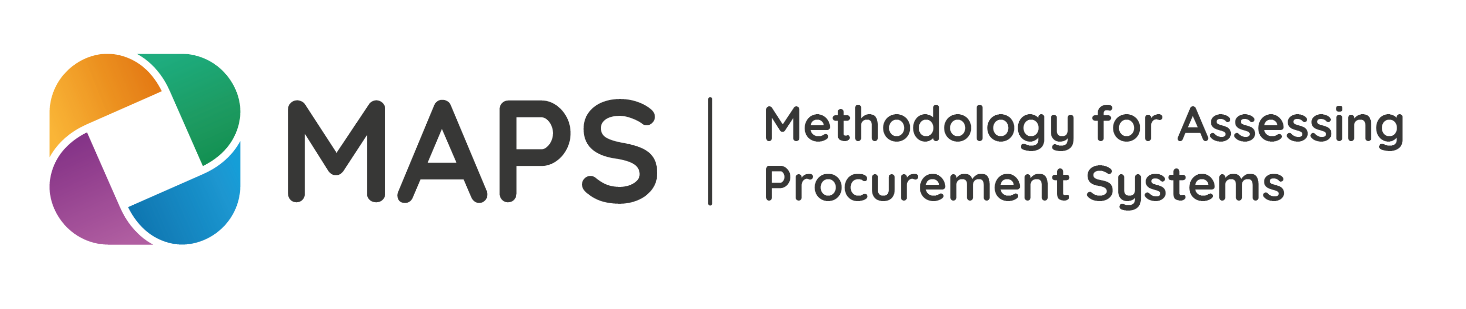 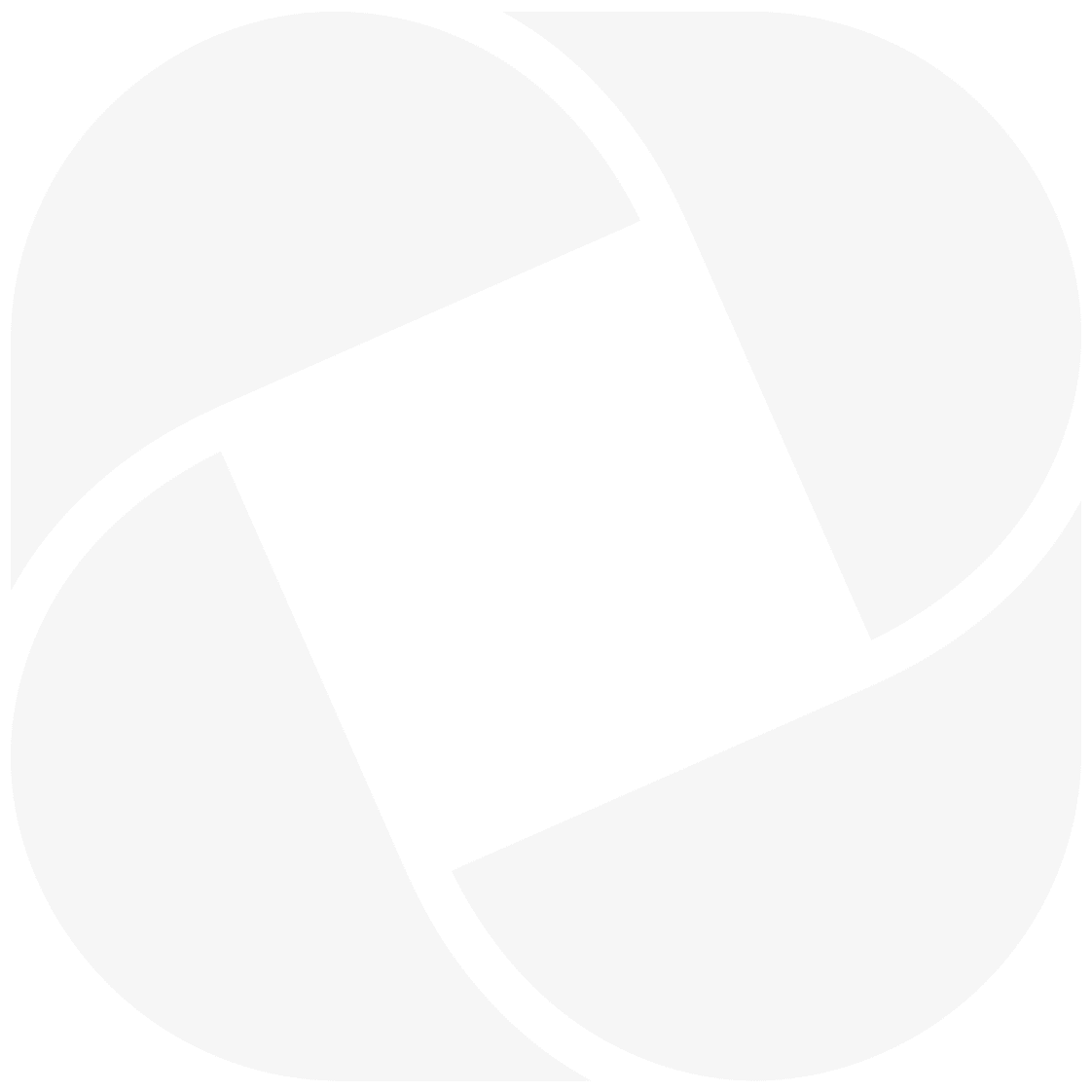 